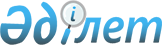 О внесении изменений и дополнений в приказ Министра здравоохранения и социального развития Республики Казахстан от 24 июня 2016 года № 557 "Об утверждении списка лекарственных средств, изделий медицинского назначения в рамках гарантированного объема бесплатной медицинской помощи, подлежащих закупу у Единого дистрибьютора на 2017 год"Приказ Министра здравоохранения и социального развития Республики Казахстан от 8 ноября 2016 года № 937. Зарегистрирован в Министерстве юстиции Республики Казахстан 17 ноября 2016 года № 14437

      В соответствии с подпунктом 68) пункта 1 статьи 7 Кодекса Республики Казахстан от 18 сентября 2009 года «О здоровье народа и системе здравоохранения» ПРИКАЗЫВАЮ:



      1. Внести в приказ Министра здравоохранения и социального развития Республики Казахстан от 24 июня 2016 года № 557 «Об утверждении списка лекарственных средств, изделий медицинского назначения в рамках гарантированного объема бесплатной медицинской помощи, подлежащих закупу у Единого дистрибьютора на 2017 год» (зарегистрированный в Реестре государственной регистрации нормативных правовых актов за № 13883, опубликованный информационно-правовой системе «Әділет» 8 июля 2016 года) следующие изменения и дополнения:



      в разделе «Лекарственные средства»:



      строку, порядковый номер 41, изложить в следующей редакции:

«                                                                   »;



      строку, порядковый номер 155, изложить в следующей редакции:

«                                                                   »;



      строки, порядковые номера 241, 242, изложить в следующей редакции:

«                                                                   »;



      строки, порядковые номера 525, 526, 527, изложить в следующей редакции:

«                                                                   »;



      строку, порядковый номер 653, изложить в следующей редакции:

«                                                                   »;



      строку, порядковый номер 689, изложить в следующей редакции:

«                                                                   »;



      строки, порядковые номера 2, 12, 17, 35, 39, 40, 44, 66, 168,

169, 172, 173, 174, 185, 196, 223, 299, 311, 324, 329, 331, 347, 382,

395, 413, 414, 455, 500, 501, 520, 549, 552, 553, 583, 584, 586, 604,

614, 629, 632, 672, 683, 716 исключить;



      в разделе «Изделия медицинского назначения»:



      строку, порядковый номер 285, изложить в следующей редакции:

«                                                                   »;



      дополнить строками, порядковые номера 286, 287, 288, 289, 290, следующего содержания:

«                                                                   »;



      строки, порядковые номера 179, 181 исключить.



      2. Комитету контроля медицинской и фармацевтической деятельности Министерства здравоохранения и социального развития Республики Казахстан обеспечить:

      1) государственную регистрацию настоящего приказа в Министерстве юстиции Республики Казахстан;

      2) направление копии настоящего приказа в печатном и электронном виде в течение десяти календарных дней со дня государственной регистрации в одном экземпляре на государственном и русском языках в Республиканское государственное предприятие на праве хозяйственного ведения «Республиканский центр правовой информации» для включения в Эталонный контрольный банк нормативных правовых актов Республики Казахстан, на официальное опубликование в периодических печатных изданиях и информационно–правовой системе «Әділет»;

      3) размещение настоящего приказа на интернет–ресурсе Министерства здравоохранения и социального развития Республики Казахстан;

      4) в течение десяти рабочих дней после государственной регистрации настоящего приказа в Министерстве юстиции Республики Казахстан представление в Департамент юридической службы Министерства здравоохранения и социального развития Республики Казахстан сведений об исполнении мероприятий, предусмотренных подпунктами 1), 2) и 3) настоящего пункта.



      3. Контроль за исполнением настоящего приказа возложить на вице–министра здравоохранения и социального развития Республики Казахстан Цой А.В.



      4. Настоящий приказ вводится в действие со дня его государственной регистрации и подлежит официальному опубликованию.      Министр здравоохранения и

      социального развития

      Республики Казахстан                       Т. Дуйсенова
					© 2012. РГП на ПХВ «Институт законодательства и правовой информации Республики Казахстан» Министерства юстиции Республики Казахстан
				41J01CR02Амоксициллин+

Клавулановая кислота****порошок для приготовления пероральной суспензии 457 мг/5 млфлакон1 382,20155J05AX66Дасабувир+Омбитасвир+Паритапревир+Ритонавир****Дасабувир-таблетка, 250 мг; Омбитасвир+Паритапревир+Ритонавир-таблетка, 12,5 мг/75 мг/50 мгнабор таблеток35 524,88241A10AD04Инсулин лизпро двухфазный в комбинации с инсулином средней продолжительности (смесь аналогов инсулина короткого и средней продолжительности действия 25/75)раствор/суспензия 100 ед/мл в картриджах по 3 мл в комплекте со шприц-ручками из расчета на 75 картриджей 1 шприц-ручка с шагом 1 ЕД. Возможны поставки не в картриджах, а в уже заправленных шприц-ручках, в этом случае шприц-ручки к инсулину не нужныкартридж/ шприц-ручка2 834,20242A10AD04Инсулин лизпро двухфазный в комбинации с инсулином средней продолжительности (смесь аналогов инсулина короткого и средней продолжительности действия 50/50)раствор/суспензия 100 ед/мл в картриджах по 3 мл в комплекте со шприц-ручками из расчета на 75 картриджей 1 шприц-ручка с шагом 1 ЕД. Возможны поставки не в картриджах, а в уже заправленных шприц-ручках, в этом случае шприц-ручки к инсулину не нужныкартридж/ шприц-ручка2 835,34525N01BB09Ропивакаин****раствор для инъекций 10 мг/мл, 10 млампула2 931,03526N01BB09Ропивакаин****раствор для инъекций 2 мг/мл, 20 млампула2 085,80527N01BB09Ропивакаин****раствор для инъекций 7,5 мг/мл, 10 млампула1 629,11653J01DC02Цефуроксим****гранулы для приготовления суспензии для приема внутрь 125 мг/5млфлакон1 792,51689J05ARЭмтрицитабин+Тенофовиртаблетка, 200 мг/300 мг, с возможностью применения у беременныхтаблетка979,17285-Шприц одноразовый****2 мл 3-х компонентныештука9,47286-Инфузионный набор к помпам инсулиновымДлина канюли 6 ммнабор4 077,77287-Инфузионный набор к помпам инсулиновымДлина канюли 9 ммнабор4 077,77288-Резервуар к помпам инсулиновымобъемом 1,8 млштука1 019,27289-Резервуар к помпам инсулиновымобъемом 3,0 млштука1 019,27290-Экспресс-тест для качественного определения скрытой крови в кале****1. Тест-полоска – 1 шт.

2. Мультикассета – 1 шт.

3. Буферный разбавитель образца по 2 мл в пробирке – 1 шт.

4. Пробирка для буферного разбавителя образца – 1 шт.

5. Запечатываемый пластиковый пакет для мультикассеты – 1 шт.

6. Картонная коробка для пробирок с буферным разбавителем образца – 1 шт.

7. Запечатываемый пластиковый пакет для коробки с пробирками с буферным разбавителем образца – 1 шт.

8. Пакет для сбора образца – 1 шт.

9. ID стикер – 1 шт.

10. Инструкция по применению на казахском и русском языках – 1 шт.

11. Осушитель, 5 г – 1 шт.комплект1150,00